.STEP ½ TURN STEP - STEP ½ TURN STEPWEAVE LEFT, ROCK AND CROSSWEAVE RIGHT ¼ TURN, ROCK AND CROSSBACK LOCK BACK, KICK, COASTER STEPREPEATTry This One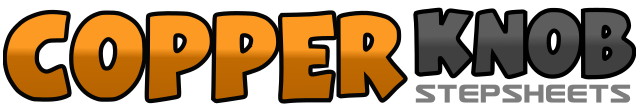 .......Count:32Wall:4Level:Beginner.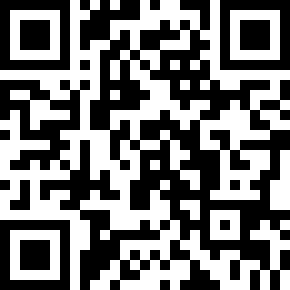 Choreographer:Diana Dawson (UK)Diana Dawson (UK)Diana Dawson (UK)Diana Dawson (UK)Diana Dawson (UK).Music:Girls' Night Out - Gina JeffreysGirls' Night Out - Gina JeffreysGirls' Night Out - Gina JeffreysGirls' Night Out - Gina JeffreysGirls' Night Out - Gina Jeffreys........1-2Step forward on left, pivot ½ turn right3-4Step forward on left, hold5-6Step forward on right, pivot ½ turn left7-8Step forward on right, hold9-10Step left to left side, cross right behind left11-12Step left to left side, step right across left13-14Step left to left side, rock on to right15-16Step left across right, hold17-18Step right to right side, step left behind right19-20Step right to right side, making ¼ turn right, step left forward21-22Step right to right side, rock onto left23-24Step right across left, hold25-26Step back on left, lock right in front of left27-28Step back on left, kick right foot forward29-30Step back on right, step left next to right31-32Step right forward, hold